Hellenic Republic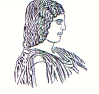 The Agricultural University of Athens,The International and Public Relations Office,Address: 75 Iera Odos Str, GR-118 55, Athens, GreeceInformation: Rania Hindiridou,Tel.: (+30) 210 5294841,e-mail: public.relations@aua.gr				           Athens, April 3 2023PRESS RELEASE Participation of the team of runners of the Agricultural University of Athens, AUA RUNNING, into the 11th International Half Marathon in Athens.On Sunday, March 19 2023, the 11th International Half Marathon in Athens was held. The team of runners of the Agricultural University of Athens, AUA RUNNING took part by a numerous group of athletes into a race, both across the running lap of a 21,1 km race and that of 5 km. At this year’s organisation, it is the first time that a race for children has been held (Family Run), into which 500 children have participated with an equal number of accompanying adults. That race, having hosted 19.000 runners, has been dedicated to the memory of the great Greek composer, Mikis Theodorakis, forming one of the most popular arrangements of that sort of things. The particular planning has been fulfilled under the responsibility of the Hellenic Athletics Federation (SEGAS) and the Organization of Culture, Sports and Youth of the Municipality of Athens (OPANDA). The team of runners of the Agricultural University of Athens, AUA RUNNING took part in the race under very good weather conditions, as opposed to its participation performed last year in the 10th International Half Marathon in Athens, wherein snowflakes were falling early on the race day, across Syntagma Square, without constituting an obstacle to the participation of thousands of runners, who have been actively involved in the running. Ms. Polyxeni Tsaliagkou, being a Physical Education Teacher, currently on a teaching posting to the Agricultural University of Athens, had undertaken the coordination and organisation of the participation into the 11th International Half Marathon in Athens for the present year, too. The “AUA RUNNING” Team keeps on planning such actions, inviting all the academic community staff to take active part into such prospective activities. The next objective shall be the largest participation of athletes into the 14th Poseidon Half Marathon on the 23rd of April 2023, as long as it is the first time members of that team shall participate in the race of 5 km brisk walking.It is also worth mentioning the significant contribution of the Photography Team of the Agricultural University of Athens, AUA Clicks!, which has warmly supported the sporting action of the “AUA RUNNING” team for a consecutive year, capturing by their photo shots, all the liveliness and enthusiasm of the participants. For more information about the 11th International Half Marathon in Athens, anyone interested can visit the following link:   https://photos.app.goo.gl/sDaxfsuE68He2Ng88.  